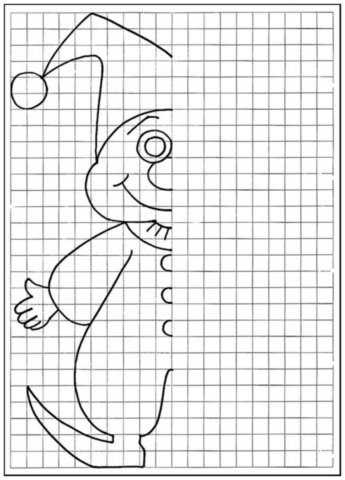 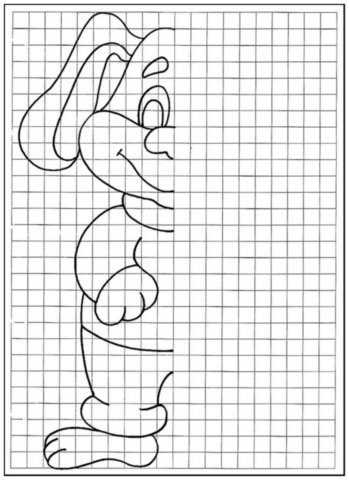 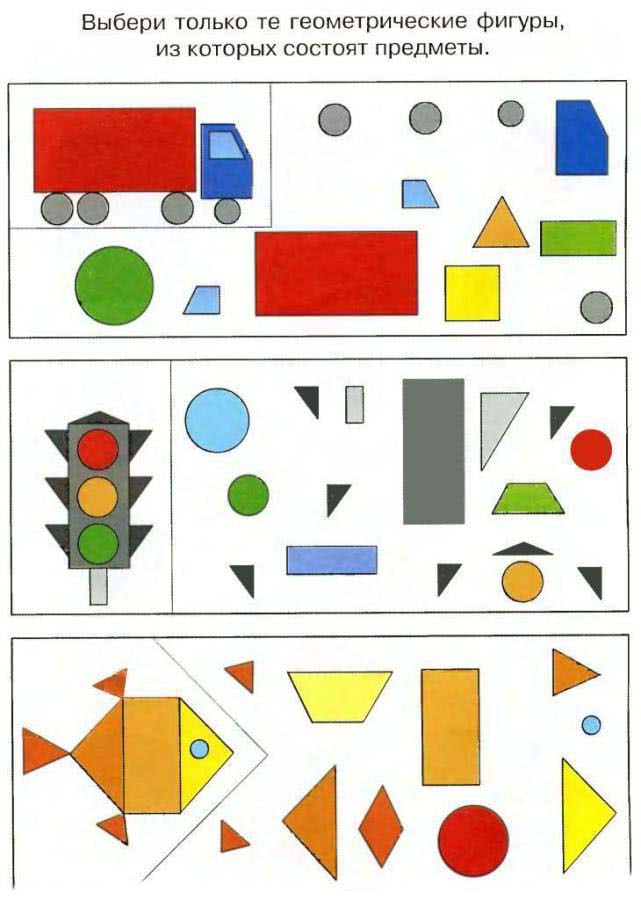 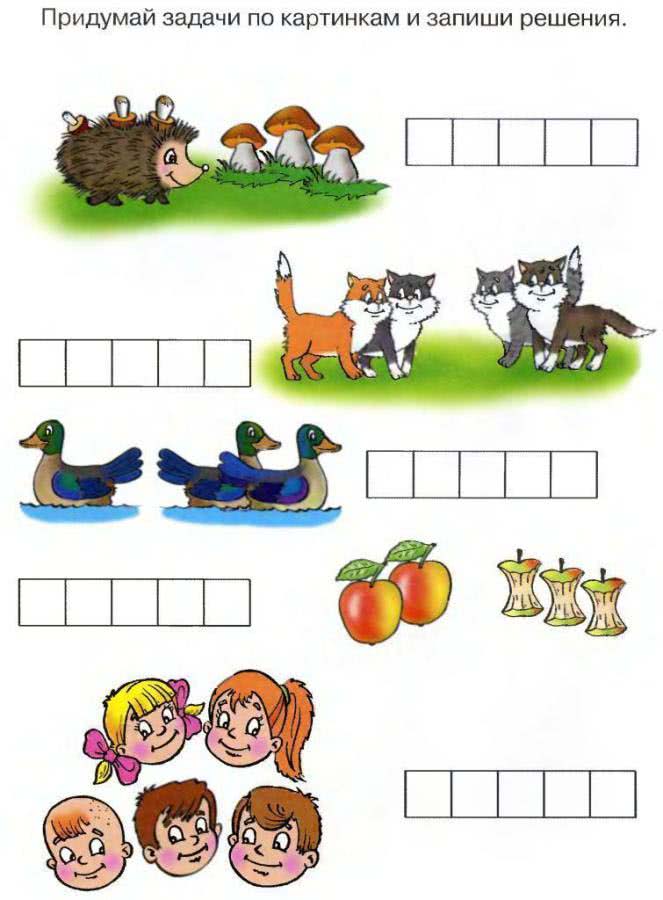 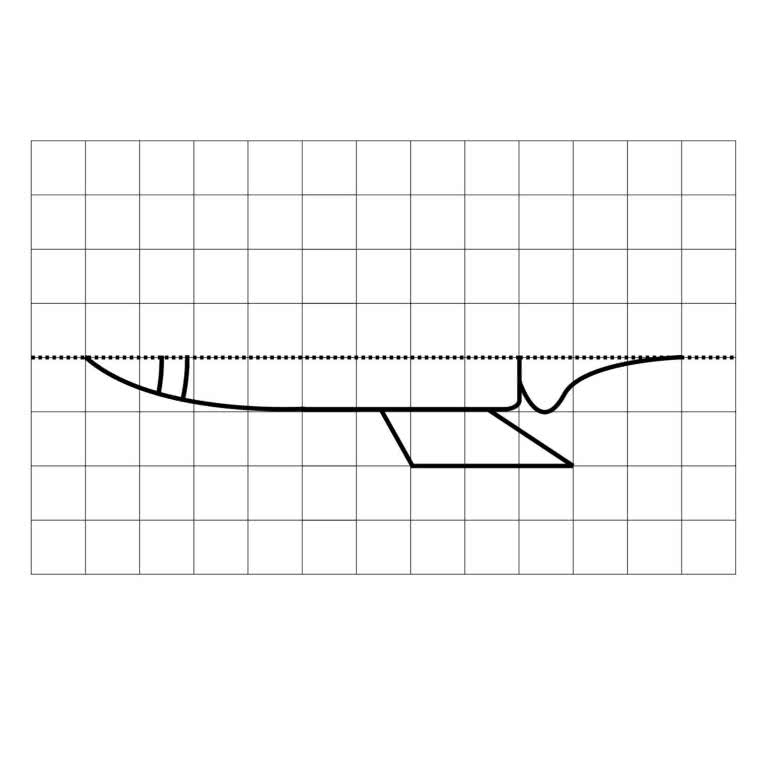 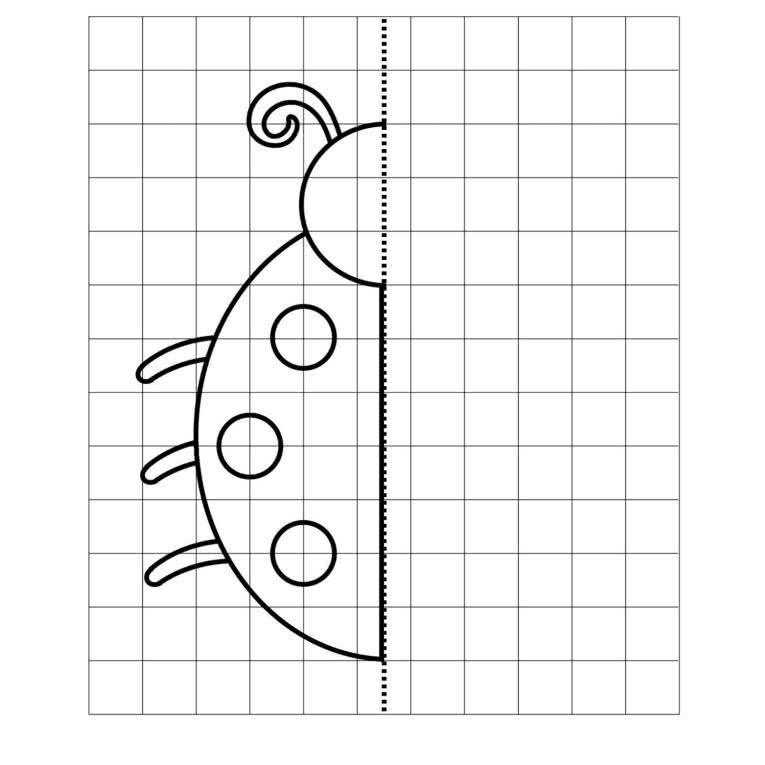 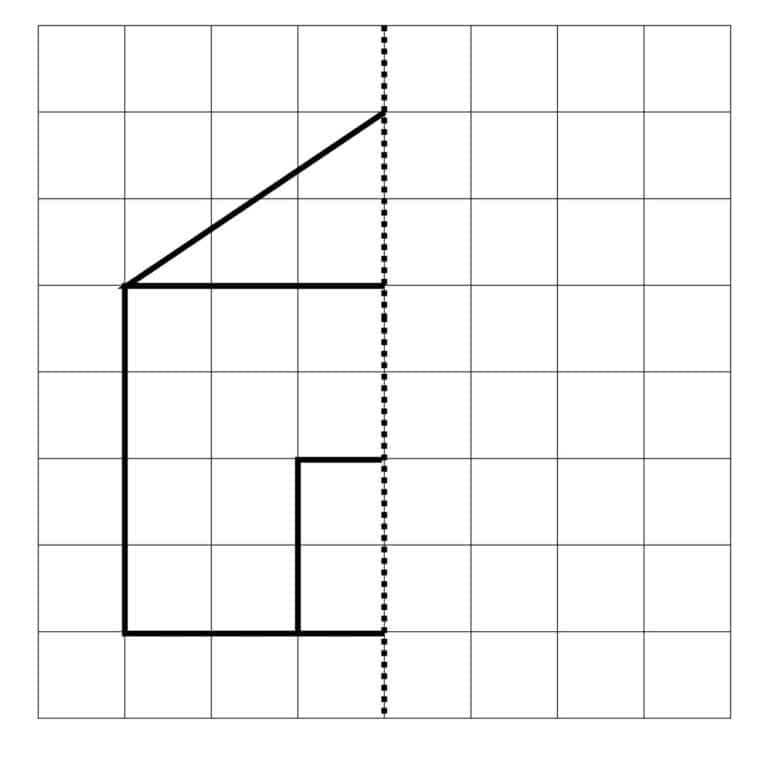 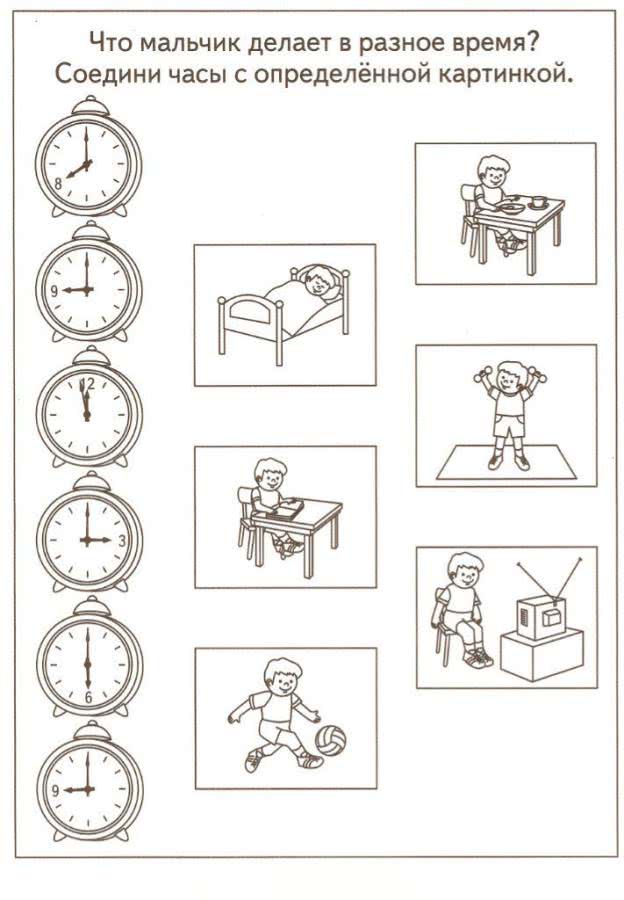 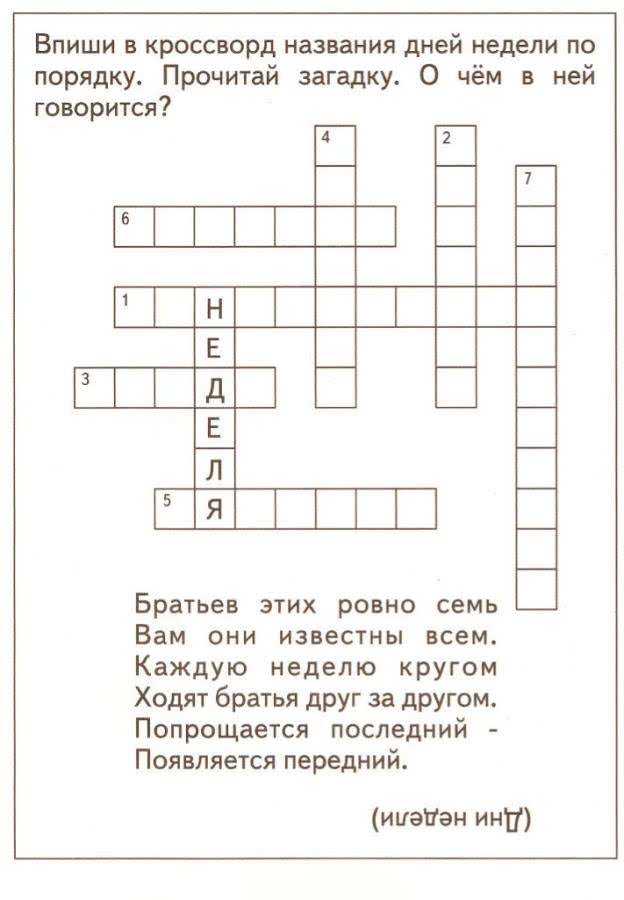 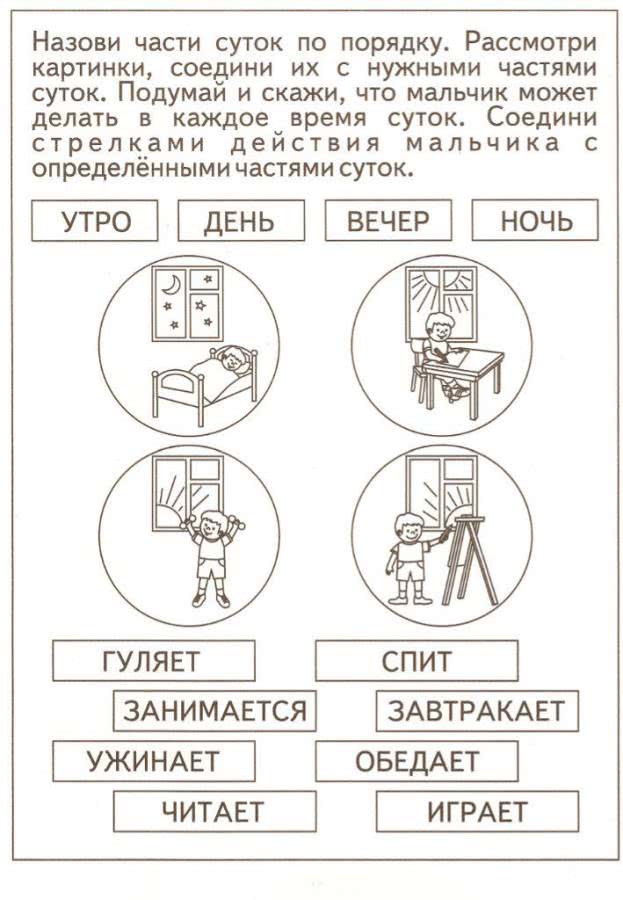                                        Расскажи по картинке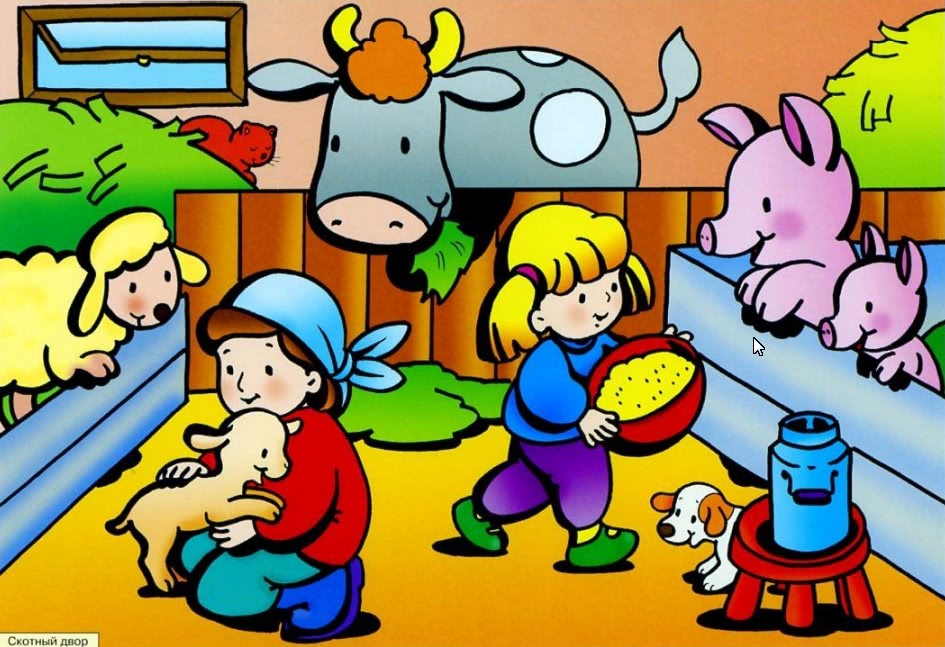 